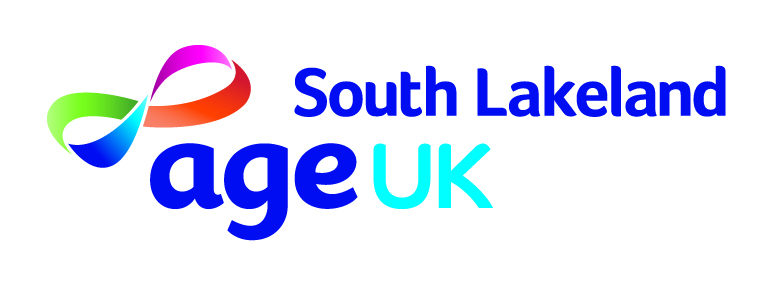 Membership Application FormPlease printName                    .………………………....................................
Address                ……………………………………………........                             ………………………………………………….                             ………………………………………………….Postcode              ………………………………………………….Telephone No      ………………………………………………….E-mail address    ………………………………………………….Signature               .………………………....................................Date                       .………………………....................................


Please return this form to: Hugh Tomlinson Chief Executive OfficerAge UK South Lakeland 17 Finkle Street
KendalLA9 4AB
Or email to: admin@ageuksouthlakeland.org.ukThank you for choosing to support Age UK South Lakeland by being a member of the organisation.We will use your data to communicate with you about Age UK South Lakeland or issues affecting older people in South Lakeland. We need your consent to use your data to:□	circulate information about Age UK South Lakeland□	anonymously produce statistics about the members of the organisation□ 	inform you about issues affecting older people in South Cumbria(Please tick the boxes provided to indicate if we have your permission)I consent to Age UK South Lakeland using my information for the above purposes.Name ………………………………………………………………………………………..Address ……………………………………………………………………………………..…………………………………………..……..  Postcode ……………………………….Signature …………………………………………………………….…………Date …………………………………………………………………………………………We will never share or sell your data or give it away to another organisation. We assure you that your information will be kept only on a ‘need to know’ basis, and that it will be destroyed or deleted 12 months after you resign as member of Age UK South Lakeland.You can change your mind at any time by contacting 01539 728118, emailing admin@ageuksouthlakeland.org.uk, or by writing to us at Age UK South Lakeland, 17 Finkle Street, KENDAL, Cumbria   LA9 4ABYou can find more information in our Privacy Notice.